Лапа Елена АнатольевнаМБДОУ "Иланский детский сад №7"ВоспитательПроект «Мой любимый город»Автор проекта: воспитатель: Лапа Елена Анатольевна.Участники проекта: Воспитатели, дети подготовительной группы, родители.Тип проекта: информационно- творческий.Срок реализации:  февраль 2019г.Наличие межпредметных связей: интеграция образовательных областей: познавательное развитие, речевое развитие, социально – коммуникативное развитие, художественно – эстетическое развитие, физическое развитие.Вид проекта: творческий.Участники проекта: воспитатели, дети подготовительной группы, родители.Материально – технические ресурсы необходимые для выполнения проекта:подбор методической и художественной литературы;подбор наглядного материала (вырезки из газет, фотографии), создание ЛЭПБУКА; фото - выставка «Мой любимый город»;посещение детской библиотеки-музея.смотр-конкурс чтецов «Дети читают стихи».Необходимые условия для реализации проекта:- заинтересованность родителей и детей;- методические разработки.Актуальность настоящего проекта определяется стремлением расширить познания дошкольников об истории родного края, его культуре, традициях и обычаях местных жителей. Неотъемлемая часть любой системы образования - воспитание патриотизма. Патриотизм - это любовь и привязанность к Родине, преданность ей, ответственность за нее, желание трудиться на ее благо, беречь и умножать богатства.Любовь к Отчизне начинается с любви к своей малой родине - месту, где родился человек. Базовый этап формирования у детей любви к Родине - накопление ими социального опыта жизни в своем городе, усвоение принятых в нем норм поведения, взаимоотношений, приобщение к миру его культуры.Цель проекта:Воспитание у детей нравственно-патриотических чувств в процессе знакомства с родным городом;Приобщение к истории и культуре родного города;Расширение кругозора.Задачи проекта:Расширить и углубить знания детей о городе Иланский, его истории, достопримечательностях, о людях-героях родного города;Формировать у детей чувство любви к родному краю, своей малой родине на основе приобщения к родной природе, культуре и традициям через творческую, познавательно-исследовательскую деятельность;Развивать у детей речь, мышление, воображение, умение анализировать, сравнивать посредством специальных игр и упражнений;Вовлечь родителей в образовательный процесс для совместной работы по изучению города, ориентировать их на патриотическое воспитание в семье.Методы проекта:  игровые: дидактические игры, подвижные игры;словесные: беседы, чтение художественной литературы, заучивание стихотворений, рассказывание, развлечения, чтение и рассказывание стихов, считалок, сказок, загадок; разговор, беседа; рассматривание картинок.практические: создание развивающей среды, обеспечивающей развитие интереса и любознательности, экскурсии и наблюдения, расширяющие кругозор ребенка, работа в мини-музее «Мой город» с целью формирования знаний о родном городе, дидактические игры, подвижные игры.наглядные: организация ЛЭПБУКА «Мой город», сбор фотоматериалов, рассматривание иллюстраций.Метод трех вопросов:Задачи по работе с родителями:-информирование родителей о проекте, его целях, задачах, формах и методах работы с детьми.- подготовить консультации по теме проекта;Предполагаемый результат:Умение выражать собственное мнение, анализировать, живо реагировать на происходящее, оказывать посильную помощь.Освоение доступных знаний об истории родного города.Приобретение детьми дошкольного возраста навыков социального общения со взрослыми. Посещение детской библиотеки-музея.Занятие по краеведению «История возникновения нашего города».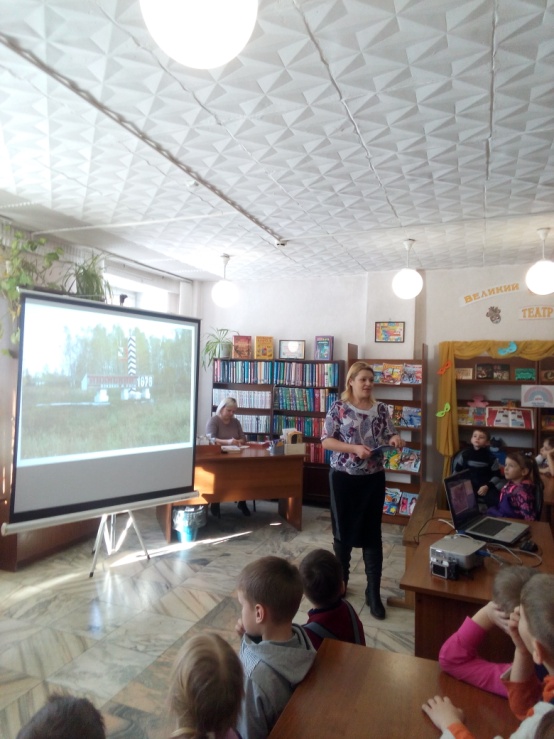 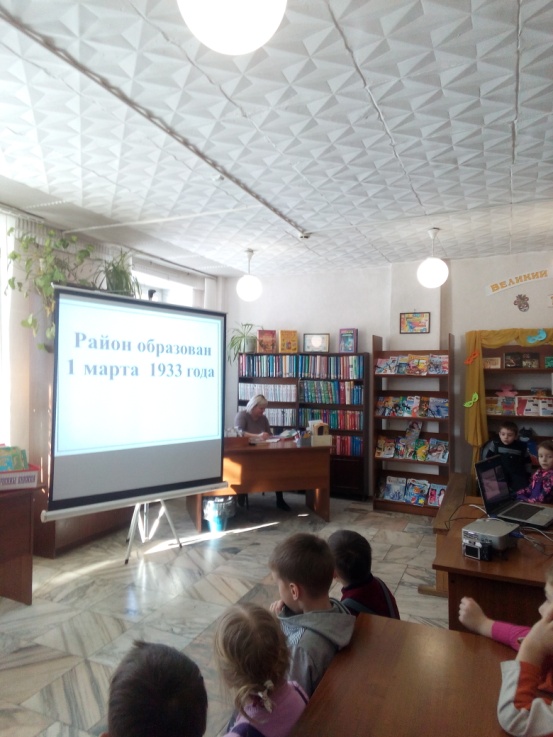 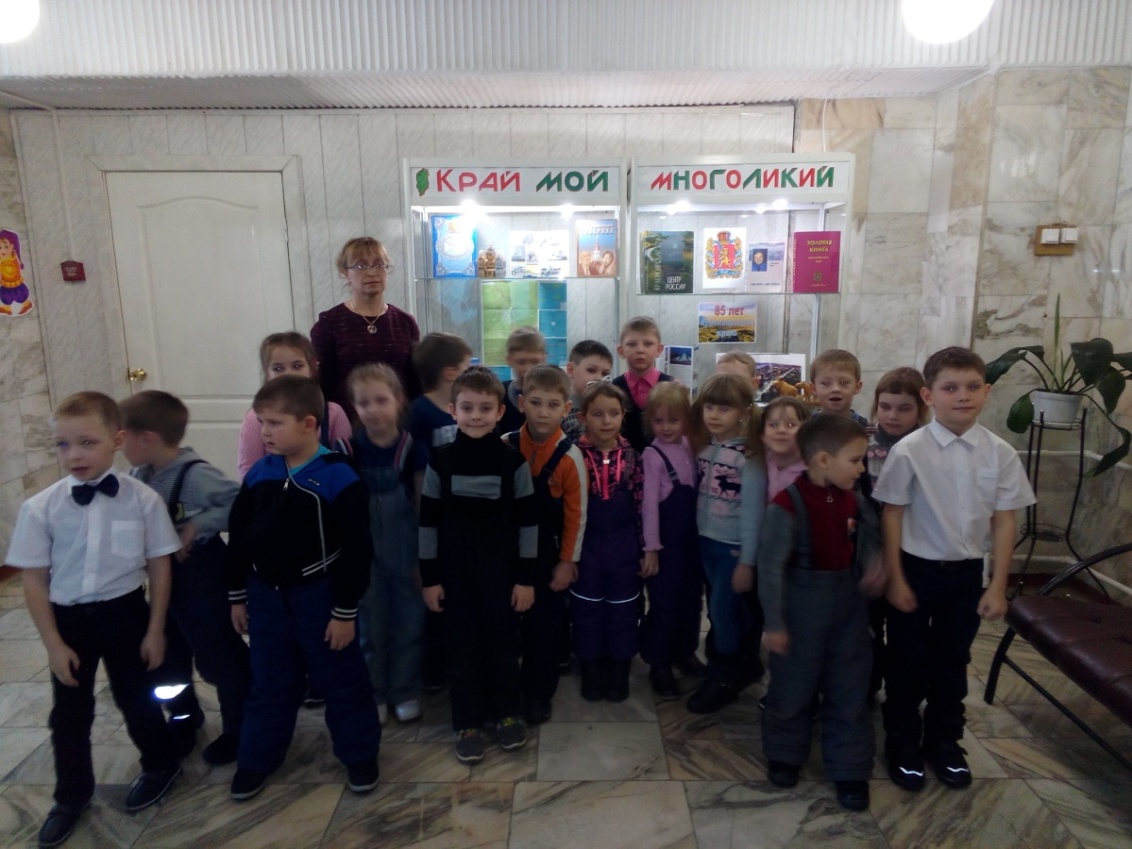 Фото - выставка «Мой любимый город»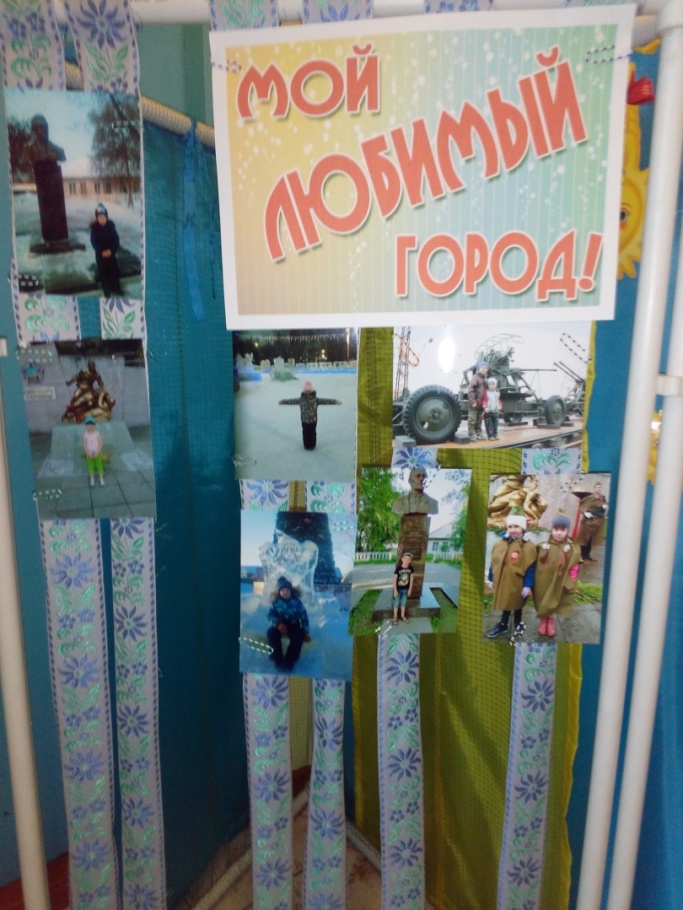 Что знаем?Что хотим узнать?Где и как найдем ответы на вопросы?Знаем, что есть город.Знаем, что это наш город.Расширить представления детей о достопримечательностях родного города.И многое – многое другое…Спросим ответ у взрослых;будем читать литературу.